ФИО автора: Ивбуль Галина Николаевна место работы, должность : Муниципальное бюджетное общеобразовательное учреждение «Средняя школа № 45 с углубленным изучением отдельных предметов естественнонаучной   направленности» предмет : Окружающий  миркласс : 3тема урока: Органы чувств базовый учебник: «Окружающий мир»  А. А.ПлешаковЦель урока: сформировать у учащихся понятия  об органах чувств и их роли в жизни человека.Задачи: 1) Образовательная: Формировать представление об органах чувств и их роли в жизни человека;2)Развивающая: Развивать интеллектуальные и практические умения детей; развивать валеологические навыки, связанные с заботой о собственном здоровье;Учить детей наблюдательности, развивать воображение и делать выводы;3)Воспитательная: Воспитывать санитарно-гигиенические навыки ухода за органами чувствТип урока: урок открытия новых знаний.Формы работы учащихся: фронтально-коллективная, групповая, парная, индивидуальная.используемые технологии, активные формы обучения: Технология деятельностного методаПеречень электронных образовательных ресурсов (ЭОР)Необходимое техническое оборудование:   учебник «Окружающий мир 3 класс», Структура и ход (конспект) урокаГруппа №1		Приложение 1План: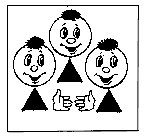 1. Внимательно прочитайте текст.Для составления эталона выбираем :2.  Значение органа чувств в жизни человека.(выбрать правильные ответы на зеленой бумаге).3. Гигиена органа чувств (выбрать правильные ответы на оранжевой бумаге).4. Специалист (доктор), к которому нужно обратиться, если возникли проблемы с данным органом чувств.(выбрать правильные ответы на красной бумаге)Глаза-орган зрения.Больше всего сведений об окружающем мире человек получает с помощью зрения. Глаза позволяют видеть предметы, их форму, размеры, цвет. Они помогают устанавливать, в каком состоянии находится предмет: движется или стоит, какое до него расстояние.Зрение нужно беречь. Читай и пиши только при хорошем освещении. Нельзя читать в транспорте и нельзя читать лёжа. Если долго читаешь, то каждые 20 минут давай глазам отдохнуть. Нельзя подолгу смотреть телевизор, играть на компьютере.При  нарушении  зрения нужно обратиться  к врачу окулисту.Зеленые карточки(значение)Оранжевые карточки(гигиена)Красные карточки (специалист по зрению)	Группа №2		Приложение 1План:1. Внимательно прочитайте текст.Для составления эталона выбираем :2.  Значение органа чувств в жизни человека.(выбрать правильные ответы на зеленой бумаге).3. Гигиена органа чувств (выбрать правильные ответы на оранжевой бумаге).4. Специалист (доктор), к которому нужно обратиться, если возникли проблемы с данным органом чувств.(выбрать правильные ответы на красной бумаге)Глаза-орган зрения.Больше всего сведений об окружающем мире человек получает с помощью зрения. Глаза позволяют видеть предметы, их форму, размеры, цвет. Они помогают устанавливать, в каком состоянии находится предмет: движется или стоит, какое до него расстояние.Зрение нужно беречь. Читай и пиши только при хорошем освещении. Нельзя читать в транспорте и нельзя читать лёжа. Если долго читаешь, то каждые 20 минут давай глазам отдохнуть. Нельзя подолгу смотреть телевизор, играть на компьютере.При  нарушении  зрения нужно обратиться  к врачу офтальмологу.Зеленые карточки(значение)Оранжевые карточки(гигиена)Красные карточки (специалист по зрению)Группа №3		Приложение 1План:1. Внимательно прочитайте текст.Для составления эталона выбираем :2.  Значение органа чувств в жизни человека.(выбрать правильные ответы на зеленой бумаге).3. Гигиена органа чувств (выбрать правильные ответы на оранжевой бумаге).4. Специалист (доктор), к которому нужно обратиться, если возникли проблемы с данным органом чувств.(выбрать правильные ответы на красной бумаге).Уши- орган слухаС помощью ушей человек слышит все те звуки, которым наполнен мир. Слух даёт возможность воспринимать информацию на расстоянии.  Слух является средством общения, участвует в передаче знаний, накопленных человечеством.Слух надо беречь. Сильный шум, резкие звуки, громкая музыка портят слух.Не слушай слишком громкую музыку, чаще отдыхай в лесу, у реки, среди тишины. Надо регулярно мыть уши с мылом и чистить туго скрученной ваткой. Никогда не ковыряй в ушах спичками, булавками и другими острыми предметами.При нарушении слуха нужно обратиться к врачу отоларингологу.Зеленые карточки(значение)Оранжевые карточки(гигиена)Красные карточки (специалист по слуху)Группа №4		Приложение 1План:1. Внимательно прочитайте текст.Для составления эталона выбираем :2.  Значение органа чувств в жизни человека.(выбрать правильные ответы на зеленой бумаге).3. Гигиена органа чувств (выбрать правильные ответы на оранжевой бумаге).4. Специалист (доктор), к которому нужно обратиться, если возникли проблемы с данным органом чувств.(выбрать правильные ответы на красной бумаге).Уши- орган слухаС помощью ушей человек слышит все те звуки, которым наполнен мир. Слух даёт возможность воспринимать информацию на расстоянии.  Слух является средством общения, участвует в передаче знаний, накопленных человечеством.Слух надо беречь. Сильный шум, резкие звуки, громкая музыка портят слух.Не слушай слишком громкую музыку, чаще отдыхай в лесу, у реки, среди тишины. Надо регулярно мыть уши с мылом и чистить туго скрученной ваткой. Никогда не ковыряй в ушах спичками, булавками и другими острыми предметами.При нарушении слуха нужно обратиться к лор-врачу.Зеленые карточки(значение)Оранжевые карточки(гигиена)Красные карточки (специалист по слуху)Группа №5		Приложение 1План:1. Внимательно прочитайте текст.Для составления эталона выбираем :2.  Значение органа чувств в жизни человека.(выбрать правильные ответы на зеленой бумаге).3. Гигиена органа чувств (выбрать правильные ответы на оранжевой бумаге).4. Специалист (доктор), к которому нужно обратиться, если возникли проблемы с данным органом чувств.(выбрать правильные ответы на красной бумаге).Нос-орган обонянияОбоняние –это способность чувствовать запахи. Многие приятные запахи доставляют нам радость: запах цветов, хвойного леса. Некоторые запахи предупреждают об опасности, например об утечке газа. Приятный запах пищи вызывает аппетит.Чтобы обоняние не ухудшалось, нужно беречь себя от простуды, закаляться. Содержать нос в чистоте. Пользоваться только личным носовым платком. Нельзя засовывать в нос мелкие предметы.При нарушении обоняния нужно обратиться к лор-врачу.Зеленые карточки(значение)Оранжевые карточки(гигиена)Красные карточки (специалист по органу обоняния)Группа №6		Приложение 1План:1. Внимательно прочитайте текст.Для составления эталона выбираем :2.  Значение органа чувств в жизни человека.(выбрать правильные ответы на зеленой бумаге).3. Гигиена органа чувств (выбрать правильные ответы на оранжевой бумаге).4. Специалист (доктор), к которому нужно обратиться, если возникли проблемы с данным органом чувств.(выбрать правильные ответы на красной бумаге).Нос-орган обонянияОбоняние –это способность чувствовать запахи. Многие приятные запахи доставляют нам радость: запах цветов, хвойного леса. Некоторые запахи предупреждают об опасности, например об утечке газа. Приятный запах пищи вызывает аппетит.Чтобы обоняние не ухудшалось, нужно беречь себя от простуды, закаляться. Содержать нос в чистоте. Пользоваться только личным носовым платком. Нельзя засовывать в нос мелкие предметы.При нарушении обоняния нужно обратиться к отоларингологу.Зеленые карточки(значение)Оранжевые карточки(гигиена)Красные карточки (специалист по органу обоняния)Группа №7		Приложение 1План:1. Внимательно прочитайте текст.Для составления эталона выбираем :2.  Значение органа чувств в жизни человека.(выбрать правильные ответы на зеленой бумаге).3. Гигиена органа чувств (выбрать правильные ответы на оранжевой бумаге).4. Специалист (доктор), к которому нужно обратиться, если возникли проблемы с данным органом чувств.(выбрать правильные ответы на красной бумаге).Язык-орган вкусаНа языке расположены  вкусовые сосочки. Благодаря им человек различает вкус пищи, позволяет определять разность температур. Помогает в переваривании пищи , т. к. дает сигнал мозгу о выделении достаточного количества слюны, если пища вкусна.Чтобы орган вкуса оставался в порядке, необходимо после приема пищи прополоскать рот. Нельзя брать  в рот острые предметы, чтобы не поранить язык. Нельзя есть горячую пищу, чтобы не повредить  вкусовые сосочки. Нужно систематически очищать язык  специальной щеткой.При нарушениях  работы языка  нужно обратиться к стоматологу.Зеленые карточки(значение)Оранжевые карточки(гигиена)Красные карточки (специалист по органу вкуса)Группа №8		Приложение 1План:1. Внимательно прочитайте текст.Для составления эталона выбираем :2.  Значение органа чувств в жизни человека.(выбрать правильные ответы на зеленой бумаге).3. Гигиена органа чувств (выбрать правильные ответы на оранжевой бумаге).4. Специалист (доктор), к которому нужно обратиться, если возникли проблемы с данным органом чувств.(выбрать правильные ответы на красной бумаге).Кожа-орган осязанияСпособность человека чувствовать прикосновения называется осязанием. Кожа-орган осязания. Она «расскажет» человеку, острый предмет, или колючий. Помогает уберечься от травм, «рассказывая» человеку  горячий предмет или холодный. Поможет ориентироваться в темноте.Кожу нужно беречь. Каждую неделю нужно мыть все тело горячей водой с мылом. Носи свободную одежду и обувь. Старайся не ранить кожу, избегай ожогов и обморожений.При проблемах с кожей нужно обратиться к дерматологу.Зеленые карточки(значение)Оранжевые карточки(гигиена)Красные карточки (специалист по коже)Приложение 2.Приложение 3Наимено-вание ЭОРТип, вид ЭОРФорма представления информации (иллюстрация, презентация, видеофрагменты, тест, модель и т.д.)Гиперссылка на ресурс, обеспечивающий доступ к ЭОРТехноглогия деятельностногометодаинформационныйтекст (для учителя)https://www.sch2000.ruСмайлики , отображающие этапы уроканаглядныйрисунок в презентацииhttps://www.sch2000.ruфизкультминутка для глазнаглядныйпрезентацияhttps://nsportal.ru/nachalnaya-shkola/matematika/зрение и связанные с ним профессииинформационныйтекст(для учителя)https://medikuniforms.ru/horoshee-zrenie-i-professii.htmlслух и связанные с ним профессииинформационныйтекст(для учителя)https://adukar.by/news/zdorove-i-professiyaобоняние и профессииинформационныйтекст(для учителя)https://www.liveinternet.ru/users/sem_9011/post280090440/орган вкуса и профессииинформационныйтекст(для учителя)https://profitworks.com.ua/professii/pishchevaya-promyshlennost/degustatorосязание и профессииинформационныйтекст(для учителя)https://medru.su/professii/specialnost-vrach.html№п/пЭтап урокаДеятельность учителяДеятельность обучающихсяВремя( в мин)1.Мотивация к учебной деятельности-Древняя мудрость гласит «Можно подвести коня к реке, но заставить его напиться нельзя». Как вы считаете, о чем именно эта мудрость?-Какое же отношение эта мудрость имеет к школе, к уроку?-Я постараюсь вас сегодня подвести к реке новых знаний, а вам желаю напиться из этой замечательной реки, т.е. приобрести новые знания.-О том, что нельзя человека заставить что-либо сделать, если он не хочет. Человек должен САМ захотеть это сделать.- Мы сможем получить новые знания, если сами этого захотим.2 мин2.Актуализация знаний и фиксация индивидуального затруднения в пробном действии.-Сегодня у нас урок открытия нового знания. Какие два этапа мы должны пройти на этом уроке?-Как всегда такие уроки мы начинаем с повторения того, что уже знаем. Мы будем все повторять, что знаем?Итак, начинаем повторение:1.) Что такое орган?Выберите наиболее точное определение:-Орган-это часть тела, которая выполняет свою работу.- Орган-это часть тела ,которая имеет определенную форму , строение и выполняет свою работу.-Орган-это часть тела, которая имеет определённое строение.2)  Приведите примеры органов человека.3)Выберите синонимы к слову чувствовать.   Искать,воспринимать, работать, получать информацию, ощущать, улыбаться.Обобщение:   Мы повторили ,что такое орган  в организме человека и что значит чувствовать. Эти знания понадобятся нам при открытии нового знания. А сейчас пришло время для пробного действия.Подчеркните на ваших карточках названия органов  чувств: сердце, глаза, печень, уши, гортань, нос, желудок, язык, кишечник, почки, кожа.- Понять, чего мы не знаем и самим найти способ.- Нет, мы должны повторить только то, что нам понадобится при открытии новых знаний.Орган-это часть тела ,которая имеет определенную форму , строение и выполняет свою работу.-Сердце, легкие, печень,желудок, кишечник.-Чувствовать –воспринимать, получать информацию, ощущать. Дети подчеркивают на карточках, учитель со слов детей выделяет на доске.Дети делают вывод, что каждый из них дал свой ответ, ответы получились разные6 мин3Выявление места и причины затруднения-Какое задание вы получили?--Какое возникло затруднение?- Причина:-Поставьте цель урока-Назовите тему урока- Подчеркнуть названия органов чувств..-Мы не смогли правильно подчеркнуть названия органов чувств.- Мы не знаем, что такое органы чувств.Узнать, что такое органы чувств и  какую работу они выполняют.-Органы чувств.3мин4Построение проекта выхода из затрудненияПлан:1. Названия органов чувств.(работаем вместе с учителем).Работа в группах:На уроках открытия новых знаний мы составляем эталон . Сегодня наша работа будет немного отличаться от обычной . Каждая группа будет составлять не весь эталон, а только часть его ,т. к. в целом он получится довольно большой. Работать мы будем в группах. Напомните правила работы в группах Работа с текстом.приложение 1.docx1.Значение органа чувств в жизни человека.(выбрать правильные ответы на зеленой бумаге)2. Гигиена органа чувств(выбрать правильные ответы на оранжевой бумаге).3. Специалист (доктор), к которому нужно обратиться, если возникли проблемы с данным органом чувств.(выбрать правильные ответы на красной бумаге)Каждая группа будет работать только с одним органом чувств ,но поскольку органов чувств только пять ,а групп у нас восемь, то три группы  будут работать над одним и тем же органом чувств и дополнять друг друга. - В группе должен быть ответственный, один говорит, другие слушают, свое несогласие высказывай вежливо, работать должен каждый на общий результат4мин5Реализация построенного проектаНазвания органов чувств1. Закройте глаза . НЕ ОТКРЫВАЯ ГЛАЗ  назовите предмет, который я держу в руках.-Каким органом вы сейчас НЕ пользуетесь?-Откройте глаза. Назовите предмет.(игрушка).Значит первый орган чувств… -Возьмите анатомические словарики, которые у вас лежат на парте и скажите, глаза это орган какого чувства?Вывешивается на доске2. Снова закройте глаза и скажите, что я сейчас сделаю?(хлопки)-Откуда вы это узнали, ведь не пользуетесь сейчас глазами.-Какой орган сейчас работал?-Воспользуйтесь словариком и ответьте, какая следующая запись должна появиться на доске?3. Мне понадобится один человек, который сможет определить предмет в этой коробочке, хотя она закрыта. Здесь есть специальные дырочки. Предложите, что можно сделать. Каким органом чувств воспользоваться?-Пользуясь словариком, определите, какая запись должна сейчас появиться на доске.4. Мне понадобиться один помощник,  чтобы определить, в каком из стаканов у меня вода обычная, а в каком растворен  сахар.-Какой орган позволил определить вкус воды?-Снова воспользуйтесь словариком и скажите, какая запись должна появиться на доске?5. Снова мне нужен помощник. Учитель дает потрогать ребенку вату и наждачную бумагу, так, чтобы тот не видел.Какой орган помогает ?С помощью анатомического словарика определите, какая запись должна появится на доске.-физкультминуткаДалее учащиеся работают в группах, в соответствии с планом. В итоге групповой работы на доске появляется эталон о каждом органе чувсв:1)Названи 2)Значение 3)Гигиена4)специалист по данному органу.У каждого ребёнка подсказка: анатомический словарик .приложение 2.docx-Мы не можем его назвать, т. к. не видим. -Глазами.-глаза.Глаза -орган зрения.-Вы хлопаете. -Мы услышали.-ушиУши -орган слуха.-Носом. Один ученик определяет, что в коробочке мандарин.Нос-орган обоняния.Один ребенок пробует воду на вкус. -язык.Язык-орган вкуса.-Ученик определяет.-кожа.Кожа-орган осязания.По окончании работы ответственные от групп дополняют эталон. 10 мин6Первичное закрепление во внешней речи1)Еще раз проговорим все, что узнали про органы чувств.2)Вернемся к пробному действию.-Дети зеленой ручкой правильно подчеркивают органы  чувств  в пробном действии. 5 мин7Самостоятельная работа с самопроверкойУчитель дает верные ответы. Учащиеся сравнивают.Дети выполняют самостоятельную работу, вставляя в предложения пропущенные слова приложение 3.docx4 мин8Включение в систему знаний и повторениеОрганы чувств нужны каждому из нас ,но оказывается есть такие профессии ,где тот или иной орган чувств нужен очень сильно.1. Очень хорошее   зрение  необходимо в таких профессиях:1)Пилот2)Фотограф3)Гонщик4)охранник	2. Очень хороший слух необходим в таких профессиях :1)Музыкант2)Шофёр3)Все профессии, связанные с общением.3.Очень хорошее обоняние необходимо в таких профессиях:1) Парфюмер2)Повар3)Врач4.Очень хорошо различать вкусы  должен:1)Дегустатор2)Повар5 . Очень хорошее осязание должен иметь:1) ВрачУ учителя на столе лежат карточки, на которых записаны интересные  факты об органах  чувств.Один из детей берет карточку, читает интересные факты классу.инт факты.docxДети рассуждают, почему именно в этих профессиях так важен тот или иной орган чувств.8мин9РефлексияНаш урок подходит к концу.-Какую цель  мы перед собой ставили?Достигли мы этой цели?Что на уроке было самым интересным?Что было самым трудным?-Сколько у человека органов чувств, перечислите.На доске у меня мишень, разделенная на 3 сектора.1. Тот, кто сегодня  совсем не достиг своей цели, ничего не запомнил, с самостоятельной работой не справился, подойдет и нарисует звездочку в красном секторе мишени.2. Тот, кто старался, слушал, но не все запомнил, в самостоятельной работе допустил ошибки, поставит звездочку в оранжевый сектор.3. Тот, кто полностью достиг своей цели, с самостоятельной работой справился, все, что узнал, сможет рассказать другому человеку, поставит звездочку в самый центр, в зеленый сектор.- Молодцы! Спасибо за урок!-Узнать ,что такое органы чувств и какова их работа.-Да._ответы.3 минПозволяет видеть предметы, их форму, размеры, цвет.Позволяет определять массу предмета.Читай и пиши только при хорошем освещении.Не слушай  слишком громкую музыку.Нельзя читать в транспорте и нельзя читать лёжа. Окулист  ПедиатрХирургПомогает устанавливать, в каком состоянии находится предмет: движется или стоит, какое до него расстояние.Позволяет определять массу предмета.Если долго читаешь, то каждые 20 минут давай глазам отдохнуть. Не слушай  слишком громкую музыку.Нельзя подолгу смотреть телевизор, играть на компьютере.Офтальмолог  ПедиатрХирургДаёт возможность воспринимать информацию на расстоянии.  Участвует в переваривании пищи.Не слушай слишком громкую музыку, чаще отдыхай в лесу, у реки, среди тишины.Нельзя есть много сладкого.Надо регулярно мыть уши с мылом и чистить туго скрученной ваткой.ОтоларингологПедиатрТерапевтЯвляется средством общения, участвует в передаче знаний, накопленных человечеством.Обеспечивают движение крови в организме.Никогда не ковыряй в ушах спичками, булавками и другими острыми предметами.Всегда вовремя ложись спать.Лор-врачКардиологТерапевтПриятные запахи доставляют нам радость: запах цветов, хвойного леса.Некоторые запахи предупреждают об опасности, например об утечке газа.Позволяют видеть предметы, их форму, размеры, цвет.Нужно беречь себя от простуды, закаляться.Содержи  нос в чистоте.Ешь больше свежих овощей.Лор-врачКардиологТерапевт Приятный запах пищи вызывает аппетит.Позволяют видеть предметы, их форму, размеры, цвет.Пользуйся только личным носовым платком.Не засовывай  в нос мелкие предметы.Ешь больше свежих овощей.ОтоларингологКардиологТерапевтРазличает вкус пищи, позволяет определять разность температур.Помогает в переваривании пищи ,Обеспечивает движение крови в организме.Необходимо после приема пищи прополоскать рот.Нельзя брать  в рот острые предметы, чтобы не поранить язык.Нельзя есть горячую пищуНужно систематически очищать язык  специальной щеткойПользуйся только личным носовым платком.СтоматологКардиологТерапевтПомогает уберечься от травм, «рассказывая» человеку  горячий предмет или холодный, острый или колючий.Поможет ориентироваться в темноте.Помогает в переваривании пищи .Каждую неделю нужно мыть все тело горячей водой с мылом.Носи свободную одежду и обувь.Старайся не ранить кожу, избегай ожогов и обморожений.Всегда вовремя ложись спать.ДерматологКардиологТерапевтАнатомический словарик1. Зрение-это способность воспринимать величину, форму, цвет предметов и их расположение.2. Слух –это способность воспринимать звуки.3. Обоняние-это способность чувствовать запахи.4.Вкус-это ощущение от пищи.5. Осязание-это способность человека чувствовать прикосновенияСамостоятельная работаУ человека всего ____органов чувств. Напишите, о каком именно органе чувств НЕ заботятся следующие ребята. 1. Витя очень любит читать перед сном, лежа в кровати или часами играть в компьютерные игры.  Витя не заботится о хорошем состоянии ________________.2. Тамара слушает музыку так громко, что не слышит даже телефонного звонка. Тамара не заботится о хорошем состоянии _________________.3. Коля бегает по лужам, часто болеет, любит запихивать в нос посторонние предметы, чтобы всех повеселить. Коля не заботится о хорошем состоянии ________________________.4. Петя часто берет в рот посторонние предметы ,любит на морозе потрогать языком металлические предметы. Петя не заботится о состоянии ___________________.5. Варя любит рисовать ручкой на коже, не обращает внимания на царапины, не любит мыться. Варя не заботится о состоянии  __________________.